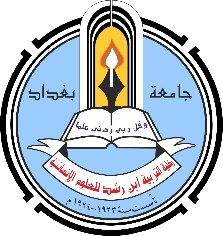 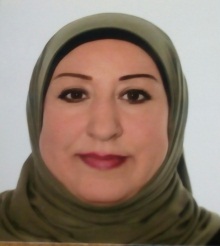 إستمارة السيرة الذاتيةأولاʺ : معلومات التحصيل العلمي ثانياʺ : الدوراتثالثاً : الأبحاث العلميةرابعاʺ: الوظائف التي مارسهاخامساʺ: الجهود التدريسية سادساʺ: النشاطات الآخرى سابعاʺ: الإشراف على الدراسات العليا CV formFirst: educational attainment informationجامعة بغداد -  كلية التربية ابن رشد للعلوم الإنسانية / قسم الجغرافيةالاسم الرباعيماجدة جاسم حسين كاطعالتحصيل العلمي  الدكتوراهالدكتوراهالمرتبة العلميةمدرسالاختصاص العامالجغرافيةالجغرافيةالاختصاص الدقيق / المسار البحثي الجغرافية التاريخيةالشهادات الجامعيةالشهادات الجامعيةالشهادات الجامعيةالشهادات الجامعيةالشهادات الجامعيةالبكلوريوسالبكلوريوسالبكلوريوسالبكلوريوسالبكلوريوسالجامعةالكليةالقسم        القسم        السنةبغدادكلية التربية ابن رشدالجغرافيةالجغرافية1991-1992الماجستيرالماجستيرالماجستيرالماجستيرالماجستيرالجامعةالكليةالقسم  القسم  السنةبغدادكلية التربية ابن رشدالجغرافيةالجغرافية2001عنوان الرسالة باللغة العربيةالسكان واثرهم في البيئة في مدينة صدام                                                  السكان واثرهم في البيئة في مدينة صدام                                                  السكان واثرهم في البيئة في مدينة صدام                                                  السكان واثرهم في البيئة في مدينة صدام                                                  الدكتوراهالدكتوراهالدكتوراهالدكتوراهالدكتوراهالجامعةالكليةالقسم  القسم  السنةوارشو/ بولنداكلية الجغرافية والدراسات الاقليميةالجغرافية الاجتماعيةالجغرافية الاجتماعية2014عنوان الأطروحة باللغة العربيةالتنوع الحضاري لسكان العراق: الاسباب والنتائجالتنوع الحضاري لسكان العراق: الاسباب والنتائجالتنوع الحضاري لسكان العراق: الاسباب والنتائجالتنوع الحضاري لسكان العراق: الاسباب والنتائجالدورةتاريخهاالتأهيل التربوي(39)14/3/2002دورة اللغة العربية) 31)من 16/2/2002 لغاية 14/2/2002دورة الصفوف التعليمية من 28-29 /11/201دورة تطوير اللغة العربية 18/1/2017تعنوان النتاج‎جرائم المخدرات في محافظة المثنى وعلاقتها البطالةTHE ANCIENT CLIMATE (PLEISTOCENE AGE) REFERENCES ON GEO-MORPHOLOGY FORMED IN IRAQ) (A STUDY IN HISTORICAL GEOGRAPHY)the impact of the ancient climate of the course of th Euphrates and its Geomarphological phenomena between the cities :of AL- khidr and Basre (study in historical geography(ظاهرة الهجرة والنزوح في العراق بين اليوم والامس (دراسة في الجغرافية التاريخيةالسياسات والبدائل الكفيلة لتطوير وزيادة اقبال المرأة العراقية على العملالتطور التاريخي للتنوع الاثني والديني لسكان العراق (دراسة في الجغرافية التاريخية)The Poverty in Iraq between the reality and the poor planningDISPUTED TERRITORIES IN IRAQالواقع السكاني للجاليات والاقليات العربية المسلمة في اورباتفاقم ظاهرة الفقر وتدني المستوى المعيشي بين سكان العراق :الاسباب والنتائجIncreasing the poverty and lower standard of living between population of Iraq: causes and consequencesالنفايات المنزلية واثرها على البيئة في مدينة الصدر وامكانية الاستفادة منها اقتصاديا1921-2013هجرة العقول والكفاءات العراقية واثرها على التنمية الاقتصاديةتفاقم ظاهرة الفقر وتدني المستوى المعيشي بين سكان العراق (الاسباب والنتائج)الواقع السكاني للجاليات والاقليات العربية المسلمة في أوربا  تباين الطبيعة السكانية في السودان واثره في انفصال الجنوب توزيع السكان في شبه الجزيرة العربية وافاقه المستقبلية التركيب النوعي والعمري لسكان تركيا للفترة 1995-2000تعنوان الوظيفةجهة العملفترة العمل / من - الىمساعد باحثجامعة بغداد/ كلية التربية ابن رشد/ قسم الجغرافية17/2/1993مدرس مساعدجامعة بغداد /كلية التربية ابن رشد/ قسم الجغرافية             14/8/2001مدرسجامعة بغداد/كلية التربية ابن رشد/ قسم الجغرافية26/11/2012 ولحد الانتأسم المادة الدراسيةالمرحلةالجامعة / الكلية / القسمجيمورفولوجي تطبيقيالاولى والثانية  جامعة بغداد/ كلية التربية ابن رشد/ قسم الجغرافيةجغرافية السكانالثانيةجامعة بغداد/ كلية التربية ابن رشد/ قسم الجغرافيةجغرافية العراقالرابعة/مسائيجامعة بغداد/ كلية التربية ابن رشد/ قسم الجغرافيةجغرافية العراقالرابعة/صباحيجامعة بغداد/ كلية التربية ابن رشد/ قسم الجغرافيةتعنوان النشاطالعددعضوية اللجان      272222531117777المؤتمرات20الندوات25الورش18النشاطات الإجتماعية1الحلقات الدراسية (حلقات السمنار وحلقات علمية)20تأسم الطالبعنوان الرسالة / الأطروحةالدرجة العلمية و تاريخهاافراح جابر ابو شنةالتحليل المكاني للخدمات الصناعية في مدينة الكاظميةماجستير /8/5/2018University of Baghdad - Ibn Rushd College of Humanities Science/ Geography DepartmentFill nameMagda jassim hussin katteaAcademic achievementPhDPhDAcademic rank instructorGeneral competenceGeographyGeographyspecializationHistorical geographyUniversity degreesUniversity degreesUniversity degreesUniversity degreesUniversity degreesBaccalaureateBaccalaureateBaccalaureateBaccalaureateBaccalaureateUniversity College Department    Department             Year      Baghdad College of Education Ibn RushdGeography Geography 1991-1992The master The master The master The master The master University College Department Department Year Baghdad College of education ibn rushd  geography   geography  2001Title of thesis in Arabic The impact of Population in the environment in Saddam CityThe impact of Population in the environment in Saddam CityThe impact of Population in the environment in Saddam CityThe impact of Population in the environment in Saddam CityPhDPhDPhDPhDUniversity College Department yearWarsaw / Poland Faculty of geography and regional studies  The social geography 2014Title of thesis in Arabic the cultural diversity of Iraqi population: causes and consequencesthe cultural diversity of Iraqi population: causes and consequencesthe cultural diversity of Iraqi population: causes and consequences